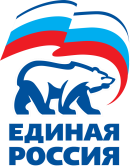 30 апреляПресс-релизСоцработники, врачи скорой помощи и волонтеры в регионах получат миллион медицинских масокЭто совместная благотворительная акция «Единой России» и компании WildberriesОб этом заявил секретарь Генерального совета «Единой России» Андрей Турчак во время онлайн-совещания в рамках работы Федерального ситуационного центра по оказанию помощи гражданам в связи с пандемией коронавируса.«Благодаря совместной работе с региональными властями многие предприятия перепрофилировали свои производства и стали буквально с колес шить медицинские маски и защитные костюмы для медиков. Это позволило не просто сохранить рабочие места, это очень нужная и своевременная помощь», — сказал Андрей Турчак.Он подчеркнул, что таких примеров в стране очень много. В Челябинской области «Единая Россия» с первых дней сообщения о пандемии коронавируса откликнулась на нужды жителей в защите здоровья, в том числе в необходимости носить маски в общественных местах. Члены партии на собственные средства приобрели свыше двадцати тысяч масок – они распределены среди работников соцслужб, медиков, волонтеров, журналистов, предоставлены пассажирам общественного транспорта. Многие подключились в качестве волонтеров – они изготовили несколько тысяч многоразовых масок, которые также предоставляются тем, кто в них нуждается в первую очередь. Ведется и совместная работа с некоммерческими организациями и предприятиями легкой промышленности – волонтеры «Единой России» помогают доставить средства индивидуальной защиты до адресатов. Данная работа продолжается и объемы увеличиваются ежедневно вслед за запросом жителей.«Здоровье и долголетие жителей Челябинской области для партии «Единая Россия» – безусловный приоритет. Мы напоминаем, что самая действенная мера, чтобы предотвратить распространение коронавируса – оставаться дома. Вместе с этим мы понимаем, что некоторые жители области вынуждены покидать квартиру, поэтому было принято решение оказать им посильную помощь», – прокомментировал Секретарь Челябинского регионального отделения «Единой России» Владимир Мякуш.При этом, как отметил Турчак, проблемы с обеспечением медиков, соцработников и волонтеров средствами индивидуальной защиты остаются. Он напомнил, что Председатель «Единой России» Дмитрий Медведев призвал членов партии пожертвовать свои месячные зарплаты на борьбу с коронавирусом. Собранные средства пойдут в частности на закупку масок и медицинских костюмов для врачей, а также на приобретение компьютеров для школьников из нуждающихся семей.К работе волонтерского движения «Единая Россия» привлекает крупный социально ответственный бизнес. Среди партнеров партии - компания Wildberries - крупнейший онлайн-ритейлер страны. Компания реализует собственный проект «ВсемРабота» (vsemrabota.ru), в рамках которого организация трудоустраивает персонал на временные должности, чтобы поддержать граждан в случае сокращения штата. Другое направление работы ритейлера в условиях пандемии – благотворительная деятельность. Совместно с партией Wildberries передаст в регионы миллион медицинских масок. Средства защиты будут распространяться через волонтерские центры и благотворительные организации. Напомним, в минувший понедельник «Единая Россия» договорилась с розничной сетью «Магнит» об обеспечении медиков продуктовыми наборами к чаю — эта помощь необходима в условиях фактически круглосуточной работы врачей.***Всероссийская политическая партия «ЕДИНАЯ РОССИЯ» является общероссийским общественным объединением, созданным на принципах добровольности, равноправия, самоуправляемости, законности и гласности. Основополагающие ценности Партии: Благополучие человека, Единство и суверенитет страны, Лидерство и развитие России. В Челябинском региональном отделении «ЕДИНОЙ РОССИИ» более 42 500 членов и свыше 30 600 сторонников Партии. Партия «ЕДИНАЯ РОССИЯ»	Пресс-службаЧелябинское региональное отделениеПресс-службаpress@chelyabinsk.er.ru2639704